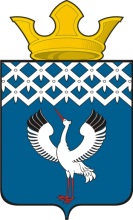 Российская ФедерацияСвердловская областьГлава Байкаловского сельского поселенияБайкаловского муниципального района Свердловской областиПОСТАНОВЛЕНИЕот  29.05.2023 года № 138  – пс. БайкаловоО создании комиссии по контролю подготовки и готовности к работе  теплоснабжающих организаций, а также потребителей тепловой энергии в осенне-зимний период 2023/2024 года              В соответствии с Федеральным законом от 06.10.2003 года №131-ФЗ «Об общих принципах организации местного самоуправления в Российской Федерации», Федерального закона от 27.07.2010 года №190-ФЗ «О теплоснабжении», Приказа Министерства энергетики Российской Федерации от 12.03.2013 года №103 «Об утверждении правил оценки готовности к отопительному периоду»ПОСТАНОВЛЯЮ:                1. Утвердить Программу по проведению проверки готовности к отопительному периоду 2023/2024 года на территории Байкаловского сельского поселения. (Приложение №1)            2.     Утвердить состав комиссии по проверке теплоснабжающей организации и потребителей тепловой энергии к работе в отопительный период  2023/2024 года на территории Байкаловского сельского поселения. (Приложение № 2)            3.   Утвердить Перечень теплоснабжающих организаций, осуществляющих деятельность в сфере теплоснабжения  на территории Байкаловского сельского поселения. (Приложение № 3)            4.  Утвердить Перечень потребителей тепловой энергии, в отношении которых проводится проверка готовности к отопительному сезону. (Приложение №4)                       5. Настоящее Постановление опубликовать на официальном сайте Байкаловского сельского поселения в сети интернет.            6.     Контроль по исполнению настоящего Постановления оставляю за собой.Глава Байкаловского сельского поселения  Байкаловского муниципального районаСвердловской области:                                                                Д.В. Лыжин                                                                                                                                            Приложение № 1Утверждено постановлением Главы  Байкаловского сельского поселения от  29.05.2023 г. № 138-пПрограмма проведения проверки готовности котопительному периоду 2023/2024 года1.                 Общие положения.Обеспечение надежности функционирования объектов жилищно-коммунального хозяйства, своевременная и всесторонняя подготовка к отопительному периоду и его организованное проведение, в целях достижения устойчивого тепло-, водо-, электро-, газо- и топливоснабжения потребителей, поддержания необходимых параметров энергоносителей и обеспечения нормативного температурного режима в зданиях с учетом их назначения и платежной дисциплины потребителей жилищно-коммунальных услуг, являются важнейшей задачей органов местного самоуправления, организаций жилищно-коммунального хозяйства.Подготовка объектов жилищно-коммунального хозяйства к отопительному периоду проводится в целях исключения влияния температурных и других погодных факторов на надежность их работы, предупреждения сверхнормативного износа и выхода из строя, а также для обеспечения требуемых условий жизнедеятельности населения и режимов функционирования систем коммунальной инфраструктуры и инженерно-технического обеспечения зданий в отопительный период.Подготовка объектов жилищно-коммунального хозяйства к отопительному периоду должна обеспечивать:-              нормативную техническую эксплуатацию объектов жилищно-коммунального хозяйства, соблюдение установленного температурно-влажностного режима в помещениях, санитарно-гигиенических условий проживания населения;-              максимальную надежность и экономичность работы объектов жилищно-коммунального хозяйства;-              соблюдение нормативных сроков службы строительных конструкций и систем инженерно-технического обеспечения зданий жилищного фонда и социальной сферы, оборудования коммунальных сооружений;-              рациональное расходование материально-технических средств и топливно-энергетических ресурсов.Своевременная и качественная подготовка объектов жилищно-коммунального хозяйства к отопительному периоду достигается:-              выполнением должностными лицами требований федерального и областного законодательства, муниципальных нормативных правовых актов, требований правил, руководств и инструкций по эксплуатации объектов жилищно-коммунального хозяйства;-              разработкой и соблюдением проектно-сметной документации на строительство, планов капитального и текущего ремонтов, а также технического обслуживания объектов жилищно-коммунального хозяйства;-              постоянный контроль за техническим состоянием, проведением всех видов планово-предупредительных осмотров, а также тщательным анализом причин возникновения аварий и неисправностей и определением необходимого объема ремонтно-восстановительных работ;-              четкой организацией и выполнением ремонтно-восстановительных и наладочных работ в установленные сроки и с требуемым качеством, эффективной системой постановки задач и подведения итогов ремонтно-восстановительных работ;-              укомплектованием организаций жилищно-коммунального хозяйства подготовленным эксплуатационным и эксплуатационно-ремонтным персоналом до уровня, обеспечивающего решение возлагаемых задач;-              материально-техническим обеспечением ремонтно-восстановительных работ, выделением необходимого целевого финансирования на эксплуатационные нужды, капитальный и текущий ремонты фонда, рациональным использованием материальных ресурсов;-              выполнением в полном объеме организационно-технических мероприятий перед началом отопительного периода, комплекса проверок и испытаний оборудования на функционирование.2.  Работа комиссии по проверке готовности к отопительному периоду.2.1. Администрация Байкаловского  сельского поселения организует:-              работу комиссии по проверке готовности к отопительному периоду источников теплоснабжения, тепловых сетей муниципальных образований и в целом теплоснабжающей  организации;-              работу комиссии по проверке готовности к отопительному периоду объектов жилищно-коммунального хозяйства и социальной сферы;-              проверку готовности жилищного фонда к приему тепла, 
коммунальных сооружений к отопительному периоду, укомплектованность аварийных бригад подготовленным и аттестованным персоналом, обеспеченность их аварийным неснижаемым запасом ТМС.Оценка готовности к отопительному периоду источников теплоснабжения, тепловых сетей муниципальных образований и в целом теплоснабжающей  организации определяется не позднее 9 сентября комиссией, утвержденной в установленном порядке органом местного самоуправления.Проверка осуществляется комиссией, которая образована органом местного самоуправления (далее - Комиссия).Работа Комиссии осуществляется в соответствии с графиком проведения проверки готовности к отопительному периоду (таблица 1), в котором указываются:-              объекты, подлежащие проверке;-              сроки проведения проверки;-              документы, проверяемые в ходе проведения проверки.                                                                                                                               Таблица 1График проведения проверки готовности к отопительному периодуПри проверке комиссиями проверяется выполнение требований, установленных Приложениями 3, 4 настоящей Программы проведения проверки готовности к отопительному периоду 2023-2024 г. (далее - Программа).Проверка выполнения теплосетевыми и теплоснабжающими организациями требований, установленных Правилами оценки готовности к отопительному периоду, утв. приказом Министерства энергетики РФ от 12 марта 2013 г. № 103 (далее Правила), осуществляется комиссиями на предмет соблюдения соответствующих обязательных требований, установленных техническими регламентами и иными нормативными правовыми актами в сфере теплоснабжения.В случае отсутствия обязательных требований технических регламентов или иных нормативных правовых актов в сфере теплоснабжения в отношении требований, установленных Правилами, комиссии осуществляют проверку соблюдения локальных актов организаций, подлежащих проверке, регулирующих порядок подготовки к отопительному периоду.2.2. В целях проведения проверки комиссии рассматривают документы, подтверждающие выполнение требований по готовности, а при необходимости - проводят осмотр объектов проверки.Результаты проверки оформляются актом проверки готовности к отопительному периоду (далее - акт), который составляется не позднее одного дня с даты завершения проверки, по рекомендуемому образцу согласно приложению 1 к настоящим Правилам.В акте содержатся следующие выводы комиссии по итогам проверки:-              объект проверки готов к отопительному периоду;-              объект проверки будет готов к отопительному периоду при условии устранения в установленный срок замечаний к требованиям по готовности, выданных комиссией;-              объект проверки не готов к отопительному периоду.При наличии у комиссии замечаний к выполнению требований по готовности или при невыполнении требований по готовности к акту прилагается перечень замечаний (далее - Перечень) с указанием сроков их устранения.Паспорт готовности к отопительному периоду (далее - паспорт) составляется по рекомендуемому образцу согласно приложению 2 к настоящей Программе и выдается администрацией Байкаловского сельского поселения (далее – администрацией), образовавшей комиссию, по каждому объекту проверки в течение 15 дней с даты подписания акта в случае, если объект проверки готов к отопительному периоду, а также в случае, если замечания к требованиям по готовности, выданные комиссией, устранены в срок, установленный Перечнем.Сроки выдачи паспортов определяются руководителем (заместителем руководителя) администрации в зависимости от особенностей климатических условий, но не позднее 15 сентября - для потребителей тепловой энергии, не позднее 1 ноября - для теплоснабжающих и теплосетевых организаций.В случае устранения указанных в Перечне замечаний к выполнению (невыполнению) требований по готовности в сроки, установленные в таблице 1 настоящей Программы, комиссией проводится повторная проверка, по результатам которой составляется новый акт.Организация, не получившая по объектам проверки паспорт готовности до 15 сентября 2023 г., обязана продолжить подготовку к отопительному периоду и устранение указанных в Перечне к акту замечаний к выполнению (невыполнению) требований по готовности. После уведомления комиссии об устранении замечаний к выполнению (невыполнению) требований по готовности осуществляется повторная проверка. При положительном заключении комиссии оформляется повторный акт с выводом о готовности к отопительному периоду, но без выдачи паспорта в текущий отопительный период.3. Порядок взаимодействия теплоснабжающих и теплосетевых организаций, потребителей тепловой энергии,  которых подключены к системе теплоснабжения с Комиссией.1. Теплоснабжающие и теплосетевые организаций представляют в администрацию информацию по выполнению требований по готовности указанных в приложении 3.Комиссия рассматривает документы, подтверждающие выполнение требований готовности в соответствии с п. 2.2 Программы.2. Потребители тепловой энергии представляют в теплоснабжающую организацию информацию по выполнению требований по готовности указанных в п. 2, 5, 8 приложения 4. Информацию по выполнению требований, указанных в п. 1, 3, 4, 9, частично п. 10, 15, 17 приложения 4, потребители предоставляют на рассмотрение по требованию комиссии самостоятельно в администрацию.Теплоснабжающая организация осуществляет допуск в эксплуатацию узлов учета тепловой энергии потребителей, присутствует при испытаниях оборудования  на плотность и прочность, при проведении гидропневматической промывке систем теплопотребления теплофикационной водой и проводит осмотр объектов проверки.Теплоснабжающая организация оформляет Акт проверки готовности к отопительному периоду 2023/2024 года потребителей и направляет его в администрацию поселения на рассмотрение комиссии.Еженедельно по средам  теплоснабжающая организация предоставляет в администрацию поселения сведения по подготовке объектов потребителей к отопительному периоду в виде справки.Комиссия рассматривает документы, подтверждающие выполнение требований готовности в соответствии с п. 2.2 Программы.Приложение 1 к программеАКТпроверки готовности к отопительному периоду 2023-2024 гг.       _________                                                                                                  _                20__ г.     _(место составления акта)                                                                                        (дата составления акта)Комиссия, образованная постановлением Главы Байкаловского сельского поселения от ______________ № ______, в составе: председатель комиссии – ___________________________ – заместитель главы Байкаловского сельского поселения Байкаловского муниципального района Свердловской области.члены комиссии: - ________________________ – ___________________________________________________;                  фамилия, имя, отчество                                                                                   должность- ________________________ – ___________________________________________________;                  фамилия, имя, отчество                                                                                   должность- ________________________ – ___________________________________________________;                  фамилия, имя, отчество                                                                                   должность- представитель Уральского управление Ростехнадзора (по согласованию).в соответствии с Программой проведения проверки готовности к отопительному периоду 20__-20__ годов, утвержденной (ФИО руководителя (его заместителя) органа, проводящего проверку готовности к отопительному периоду)в период с ___________ г. по ___________ г. в соответствии с Федеральным законом от 27 июля 2010 г. № 190-ФЗ "О теплоснабжении" провела проверку готовности к отопительному периоду ________________________________________________________________________________(полное наименование предприятия)                                          С проведением проверки ознакомлен:________________________________________________________________________________________________________________________________________________________________(подпись, расшифровка подписи руководителя (его уполномоченного представителя) Проверка готовности к отопительному периоду проводилась в отношении следующих объектов:Многоквартирный жилой дом, расположенный по адресу Свердловская обл., 
_____________________________В ходе проведения проверки готовности к отопительному периоду комиссия установила: Готово/не готово(готовность/неготовность к работе в отопительном периоде)Вывод комиссии по итогам проведения проверки готовности к отопительному периоду: (наименование объекта)Готово к отопительному периоду ______________________ гг.Документы, рассмотренные комиссией (перечислить):1.2.3.Председатель комиссии:    __________________________________  ФИО.(подпись, расшифровка подписи)Члены комиссии:                __________________________________ ФИО(подпись, расшифровка подписи)                                              __________________________________ ФИО(подпись, расшифровка подписи)С актом проверки готовности ознакомлен, один экземпляр акта на руки получил:"__" _____________ 20__ г.                                                                                                                     / ____Ф И О        /(подпись, расшифровка подписи руководителя (его уполномоченного представителя)муниципального образования, теплоснабжающей организации, теплосетевой организации, потребителя тепловой энергии, в отношении которого проводилась проверка готовности к отопительному периоду)                                                                                                 Приложение 2 к программеПАСПОРТготовности к отопительному периоду _______/______ г.г.Выдан________________________________________________________________________(полное наименование муниципального образования, теплоснабжающей организации, теплосетевой организации, потребителя тепловой энергии, в отношении которого проводилась проверка готовности к отопительному периоду)В отношении следующих объектов, по которым проводилась проверка готовности к отопительному периоду:1._______________________;2._______________________;3._______________________;Основание выдачи паспорта готовности к отопительному периоду:Акт проверки готовности к отопительному периоду от __________ N_________._______________________/_________________________(подпись, расшифровка подписи и печать уполномоченного органа, образовавшего комиссию по проведению проверки готовности к отопительному периоду)Приложение 3 к программеТребования по готовности к отопительному периоду для теплоснабжающихи теплосетевых организаций            В целях оценки готовности теплоснабжающих и теплосетевых организаций к отопительному периоду уполномоченным органом должны быть проверены в отношении данных организаций:1) наличие соглашения об управлении системой теплоснабжения, заключенного в порядке, установленном Законом о теплоснабжении;2) готовность к выполнению графика тепловых нагрузок, поддержанию температурного графика, утвержденного схемой теплоснабжения;3) соблюдение критериев надежности теплоснабжения, установленных техническими регламентами;4) наличие нормативных запасов топлива на источниках тепловой энергии;5) функционирование эксплуатационной, диспетчерской и аварийной служб, а именно:-  укомплектованность указанных служб персоналом;-  обеспеченность персонала средствами индивидуальной и коллективной защиты, спецодеждой, инструментами и необходимой для производства работ.-   нормативно-технической и оперативной документацией, инструкциями, схемами,-   первичными средствами пожаротушения;6) проведение наладки принадлежащих им тепловых сетей;7) организация контроля режимов потребления тепловой энергии;8) обеспечение качества теплоносителей;9) организация коммерческого учета приобретаемой и реализуемой тепловой энергии;10) обеспечение проверки качества строительства принадлежащих им тепловых сетей, в том числе предоставление гарантий на работы и материалы, применяемые при строительстве, в соответствии с Законом о теплоснабжении;11) обеспечение безаварийной работы объектов теплоснабжения и надежного теплоснабжения потребителей тепловой энергии, а именно:-  готовность систем приема и разгрузки топлива, топливо приготовления и топливоподачи;-  отсутствие фактов эксплуатации теплоэнергетического оборудования сверх ресурса без проведения соответствующих организационно-технических мероприятий по продлению срока его эксплуатации;-  наличие утвержденных графиков ограничения теплоснабжения при дефиците тепловой мощности тепловых источников и пропускной способности тепловых сетей;-  наличие расчетов, допустимого времени устранения аварийных нарушений теплоснабжения жилых домов;-  наличие порядка ликвидации аварийных ситуаций в системах теплоснабжения с учетом взаимодействия тепло -, электро-, топливо- и водоснабжающих организаций, потребителей тепловой энергии, ремонтно-строительных и транспортных организаций, а также органов местного самоуправления;-   проведение гидравлических и тепловых испытаний тепловых сетей;-    выполнение утвержденного плана подготовки к работе в отопительный период, в который включено проведение необходимого технического освидетельствования и диагностики оборудования, участвующего в обеспечении теплоснабжения;-   выполнение планового графика ремонта тепловых сетей и источников тепловой энергии;-    наличие договоров поставки топлива, не допускающих перебоев поставки и снижения установленных нормативов запасов топлива;12) отсутствие не выполненных в установленные сроки предписаний, влияющих на надежность работы в отопительный период, выданных уполномоченными на осуществление государственного контроля (надзора) органами государственной власти и уполномоченными на осуществление муниципального контроля органами местного самоуправления;13) работоспособность автоматических регуляторов при их наличии.            В отношении объектов по производству тепловой и электрической энергии в режиме комбинированной выработки проверяется только наличие документа о готовности к отопительному сезону, полученного в соответствии с законодательством об электроэнергетике.            К обстоятельствам, при несоблюдении которых в отношении теплоснабжающих и теплосетевых организаций составляется акт с приложением Перечня с указанием сроков устранения замечаний, относится несоблюдение требований, указанных в подпунктах 1, 7, 9 и 10  настоящего Приложения 3.                                                                                                           Приложение 4 к программеТребования по готовности к отопительному периодудля потребителей тепловой энергии            В целях оценки готовности потребителей тепловой энергии к отопительному периоду уполномоченным органом должны быть проверены:1) устранение выявленных в порядке, установленном законодательством Российской Федерации, нарушений в тепловых и гидравлических режимах работы тепловых энергоустановок;2) проведение промывки оборудования и коммуникаций теплопотребляющих установок;3) разработка эксплуатационных режимов, а также мероприятий по их внедрению;4) выполнение плана ремонтных работ и качество их выполнения;5) состояние тепловых сетей, принадлежащих потребителю тепловой энергии;6) состояние утепления зданий (чердаки, лестничные клетки, подвалы, двери) и центральных тепловых пунктов, а также индивидуальных тепловых пунктов;7) состояние трубопроводов, арматуры и тепловой изоляции в пределах тепловых пунктов;8) наличие и работоспособность приборов учета, работоспособность автоматических регуляторов при их наличии;9) работоспособность защиты систем теплопотребления;10) наличие паспортов теплопотребляющих установок, принципиальных схем и инструкций для обслуживающего персонала и соответствие их действительности;11) отсутствие прямых соединений оборудования тепловых пунктов с водопроводом и канализацией;12) плотность оборудования тепловых пунктов;13) отсутствие задолженности за поставленную тепловую энергию (мощность), теплоноситель;14) наличие собственных и (или) привлеченных ремонтных бригад и обеспеченность их материально-техническими ресурсами для осуществления надлежащей эксплуатации теплопотребляющих установок;15) проведение испытания оборудования теплопотребляющих установок на плотность и прочность;16) надежность теплоснабжения потребителей тепловой энергии с учетом климатических условий в соответствии с критериями, приведенными в приложении 3 приказа Министерства энергетики РФ от 12 марта 2013г. № 103 «Об утверждении Правил оценки готовности к отопительному периоду».            К обстоятельствам, при несоблюдении которых в отношении потребителей тепловой энергии составляется акт с приложением Перечня с указанием сроков устранения замечаний, относятся несоблюдение требований, указанных в подпунктах 8, 13, 14 и 17 настоящего Приложения 4Приложение №2Утверждено Постановлением  Главы  Байкаловского сельского поселения от 29.05.2023 г. № 138-пСостав комиссии по проведению проверки готовности к отопительному периодуПредседатель комиссии:По согласованию         - Государственный инспектор Каменск-Уральского                                                    территориального отдела Уральского управления                                       РостехнадзораПриложение №3Утверждено Постановлением  Главы Байкаловского сельского поселения от 29.05.2023 г. № 138-пП Е Р Е Ч Е Н Ьтеплоснабжающих организаций, осуществляющих деятельность в сфере теплоснабжения на территории Байкаловского сельского поселенияАкционерное общество  «Регионгаз-инвест»Общество с ограниченной ответственностью «Теплоснаб»П Е Р Е Ч Е Н Ьтеплосетевых организаций, осуществляющих деятельность в сфере теплоснабжения на территории Байкаловского сельского поселенияМуниципальное унитарное предприятие жилищно-коммунального хозяйства «Тепловые сети» муниципального образования Байкаловского сельского поселения.Приложение № 4                                                                                            Утверждено Постановлением  Главы Байкаловского сельского поселенияот 29.05.2023 г. № 138-пП Е Р Е Ч Е Н Ьпотребителей тепловой энергии, в отношении которых проводится проверка готовности к отопительному сезону1. Муниципальное автономное  образовательное учреждение  «Байкаловская      средняя общеобразовательная школа».2. Муниципальное казенное дошкольное образовательное учреждение  Байкаловский детский сад № 4 «Богатырь»3. Муниципальное казенное дошкольное образовательное учреждение  Байкаловский детский сад № 6 «Рябинушка»4. Муниципальное казенное дошкольное образовательное учреждение  Байкаловский детский сад № 5«Светлячок»5. Муниципальное  автономное  дошкольное образовательное учреждение  Байкаловский детский сад № 1 «Теремок»6. Муниципальное казенное дошкольное образовательное учреждение  Байкаловский детский сад № 2 «Родничок»7.Муниципальное казенное дошкольное образовательное учреждение  Липовский детский сад  8.Дошкольный отдел муниципального казенного  общеобразовательного учреждения Пелевинской основной общеобразовательной школы.9.Муниципальное казенное дошкольное образовательное учреждение  Ляпуновский детский сад «Ромашка».10. Муниципальное казенное  образовательное учреждение  Ляпуновская общеобразовательная школа (МКОУ Ляпуновская  ООШ)11.Администрация муниципального образования Байкаловского сельского     поселения12.Администрация   Байкаловского муниципального района Свердловской области13.Государственное бюджетное учреждение здравоохранения Свердловской области «Байкаловская центральная районная больница»14.Муниципальное унитарное предприятие  «Центральная районная аптека №        62» муниципального образования Байкаловский муниципальный район15.Управление образования Байкаловского муниципального района16.Государственное казённое учреждение Службы занятости населения Свердловской области  «Байкаловский центр занятости».17.Талицкий почтамт Управления федеральной почтовой связи Свердловской области - филиала федерального государственного  унитарного предприятия   «Почта России» с. Байкалово (ФГУП «Почта России»).18.Екатеринбургский филиал  публичное акционерное общество  «Ростелеком»19.Межмуниципальный отдел МВД России « Байкаловский»20.Муниципальное казенное  учреждение дополнительного образования  «Байкаловская детская школа искусств»21.Государственное казённое пожарно-техническое учреждение Свердловской области  «Отряд противопожарной службы Свердловской области  № 12»22.Муниципальное унитарное предприятие  «Служба заказчика» МО Байкаловского сельского поселения. 23. Байкаловское потребительское общество  с. Байкалово24.Общественно-политическая газета Байкаловского муниципального района  « Районная жизнь».25. Муниципальное бюджетное учреждение  «Центр информационной культурно - досуговой и спортивной деятельности» МО Байкаловского сельского поселения.26. Муниципальное казенное  образовательное учреждение  Пелевинская  основная общеобразовательная школа (МКОУ Пелевинская   ООШ)27.Государственное казенное образовательное учреждение Свердловской области "Байкаловская школа-интернат, реализующая адаптированные основные общеобразовательные программы".28. Государственное бюджетное учреждение здравоохранения Свердловской области «Байкаловская центральная районная больница» с. Ляпуново.29.Государственное автономное профессиональное образовательное учреждение Свердловской области  «Слободотуринский аграрно-экономический техникум». 30.Талицкий почтамт Управления федеральной почтовой связи Свердловской области - филиала федерального государственного  унитарного предприятия   «Почта России»  с. Ляпуново.  31.Государственное автономное  учреждение  социального обслуживания  населения Свердловской области «Комплексный центр  социального  обслуживания населения Байкаловского района»  (ГАУ «КЦСОН Байкаловского района»)  д. Липовка.  32. Муниципальное унитарное предприятие «Центральная  районная  аптека № 62» МО Байкаловский муниципальный район  с. Ляпуново. 33. Муниципальное бюджетное учреждение  «Центр информационной, культурно-досуговой и спортивной деятельности»  Пелевинский Дом культуры.34.Талицкий почтамт Управления федеральной почтовой связи Свердловской области - филиала федерального государственного  унитарного предприятия   «Почта России»  д. Пелевина.35. Администрация муниципального образования Байкаловского сельского поселения в д. Пелевина36.Администрация муниципального образования Байкаловского сельского поселения с. Ляпуново37. Магазин Байкаловского потребительского общества в д. Пелевина38. Государственное бюджетное учреждение здравоохранения Свердловской области «Байкаловская центральная районная больница» д. Липовка.39. Муниципальное бюджетное учреждение  «Центр информационной, культурно-досуговой и спортивной деятельности» Липовский Дом культуры и спорта.40.Департамент по обеспечению деятельности мировых судей Свердловской области Судебный участок  Байкаловского района Свердловской области41. Администрация муниципального образования Байкаловского сельского поселения в д. Липовка42.Муниципальное казённое учреждение дополнительного образования Байкаловский районный Центр внешкольной работы43.Государственное автономное учреждение социального обслуживания населения Свердловской области «Социально-реабилитационный центр для несовершеннолетних Байкаловского района»44. Муниципальное казённое учреждение дополнительного образования Байкаловский детско-юношеский центр «Созвездие».45. Муниципальное бюджетное учреждение  «Центр информационной, культурно-досуговой и спортивной деятельности»  Ляпуновский Дом культуры.46. Территориальное отраслевое  исполнительного органа государственной власти Свердловской области - Управление социальной политики Министерства социальной политики Свердловской области по Байкаловскому району.47. МБУ «Байкаловский районный краеведческий музей».№ п/пОбъекты, подлежащие проверкеКоличество объектовСроки проведения проверкиДокументы, проверяемые в ходе проверки1Теплоснабжающие и теплосетевые организации.307.09-01.10. 2023 гВ соответствии с Приложением 32Бюджетные организации:1801.09.-06.09.2023 г.В соответствии сПриложением 43Центральная районная больница и аптека430.08-31.08.2023 г.В соответствии сПриложением 44Учреждения образования525.08-29.08.2023 г.В соответствии сПриложением 45Детские сады821.08-24.08.2023 г.В соответствии сПриложением 46Прочие1214.08-18.08.2023 г.В соответствии сПриложением 47Жилые дома5301.09-14.09. 2023 г.В соответствии сПриложением 4№ п/пПроверяемые вопросыВыполнениеусловияПримечание Выполнение требований Правил оценки готовности к отопительному периоду, утвержденных приказом Министерства энергетики Российской Федерации от 12 марта 2013 г. № 103, по оценке готовности к отопительному периоду теплоснабжающих и теплосетевых организаций, а также потребителей тепловой энергии: Выполнение требований Правил оценки готовности к отопительному периоду, утвержденных приказом Министерства энергетики Российской Федерации от 12 марта 2013 г. № 103, по оценке готовности к отопительному периоду теплоснабжающих и теплосетевых организаций, а также потребителей тепловой энергии: Выполнение требований Правил оценки готовности к отопительному периоду, утвержденных приказом Министерства энергетики Российской Федерации от 12 марта 2013 г. № 103, по оценке готовности к отопительному периоду теплоснабжающих и теплосетевых организаций, а также потребителей тепловой энергии: Выполнение требований Правил оценки готовности к отопительному периоду, утвержденных приказом Министерства энергетики Российской Федерации от 12 марта 2013 г. № 103, по оценке готовности к отопительному периоду теплоснабжающих и теплосетевых организаций, а также потребителей тепловой энергии:1.Акты промывки теплообменного оборудования тепловых пунктов.Выполнено / Не выполненоАкт №  промывки теплообменного оборудования, утвержден (указать кем и когда)2.Акты промывки систем отопления зданий и сооружений.Выполнено / Не выполненоАкт №  промывки систем отопления зданий и сооружений (указать кем и когда)3.Акты промывки трубопроводов и теплообменного оборудования систем вентиляцииВыполнено / Не выполнено / Не требуетсяАкт  №  промывки трубопроводов и теплообменного оборудования систем вентиляции (указать кем и когда).4.Акты очистки и промывки дренажей тепловых сетей канальной прокладки (при наличии их в проекте)Выполнено / Не выполнено / Не требуетсяАкт №  очистки и промывки дренажей тепловых сетей канальной прокладки (указать кем и когда).5.Режимные карты для тепловых пунктов теплопотребляющих установокВыполнено / Не выполненоРежимная карта для теплового пункта теплообменного оборудования, расположенного по адресу Свердловская обл., 
_______, согласованна (указать кем и когда). утверждена (указать кем и когда).6.Годовой план-график ремонта систем теплопотребленияВыполнено / Не выполненоГодовой план-график ремонта систем теплопотребления, утвержден (указать кем и когда).7.Акты приемки оборудования из ремонта с оценками качества отремонтированного оборудования и качества выполнения ремонтных работ.Выполнено / Не выполненоАкт  приемки оборудования из ремонта, утвержден (указать кем и когда).8.Акты испытания тепловых сетей потребителя на прочность и плотностьВыполнено / Не выполненоАкт №  испытания тепловых сетей потребителя на прочность и плотность, утвержден (указать кем и когда).9.Акт о состоянии теплопроводов тепловой сети, принадлежащих потребителю тепловой энергииВыполнено / Не выполненоАкт о состоянии теплопроводов тепловой сети, принадлежащих потребителю тепловой энергии, утвержден (указать кем и когда).10.Акты осмотра зданий (чердаки, лестничные клетки, подвалы, двери, остекление)Выполнено / Не выполненоАкт осмотра здания многоквартирного жилого дома, расположенного по адресу Свердловская обл. __________, утвержден (указать кем и когда).11.Акты проверки готовности индивидуальных тепловых пунктов к отопительному периодуВыполнено / Не выполненоАкт №  проверки готовности индивидуальных тепловых пунктов к отопительному периоду, утвержден (указать кем и когда).12.Акты ввода в эксплуатацию приборов учета и акты периодической поверки приборов учета.Выполнено / Не выполненоАкт № ввода в эксплуатацию приборов учета, утвержден (указать кем и когда).Акт №  периодической поверки приборов учета, утвержден (указать кем и когда).13.Акт проверки работоспособности защит систем теплопотребления.Выполнено / Не выполненоАкт № проверки работоспособности защит систем теплопотребления, утвержден (указать кем и когда).14.Акты проверки состояния трубопроводов, арматуры и тепловой изоляции в пределах тепловых пунктовВыполнено / Не выполненоАкт №  проверки состояния трубопроводов, арматуры и тепловой изоляции в пределах тепловых пунктов, утвержден (указать кем и когда).15.Акт проверки наличия паспортов тепловых энергоустановок, принципиальных схем и инструкций для обслуживающего персонала.Выполнено / Не выполненоАкт проверки наличия паспортов тепловых энергоустановок, принципиальных схем и инструкций для обслуживающего персонала, утвержден (указать кем и когда).16.Акт присоединения систем теплопотребления к сетям теплоснабжения согласно техническим условиям и условиям договора теплоснабженияВыполнено / Не выполненоАкт присоединения систем теплопотребления к сетям теплоснабжения согласно техническим условиям и условиям договора теплоснабжения, утвержден (указать кем и когда).17.Акт проверки на плотность оборудования тепловых пунктовВыполнено / Не выполненоАкт №  проверки на плотность оборудования тепловых пунктов, утвержден (указать кем и когда).18.Договор теплоснабжения, содержащий разделы по организации контроля режимов потребления тепловой энергии, разделы по организации контроля показателей качества теплоносителяВыполнено / Не выполненоДоговор теплоснабжения №  заключен с __________ _________, утвержден (указать кем и когда).19.Акт проверки наличия пломб на расчетных шайбах и соплах элеваторов.Выполнено / Не выполненоАкт №  проверки наличия пломб на расчетных шайбах и соплах элеваторов, утвержден (указать кем и когда).20.Справка о задолженности за поставленные тепловую энергию (мощность), теплоноситель.Выполнено / Не выполненоСправка о задолженности за поставленные тепловую энергию (мощность), теплоноситель, выдана (указать кем и когда).21.Справка из организации-потребителя о наличии укомплектованного штата ремонтного персонала или договор на техническое обслуживание и ремонт тепловых энергоустановок.Выполнено / Не выполненоСправка о наличии укомплектованного штата ремонтного персонала, выдана (указать кем и когда) или договор на техническое обслуживание и ремонт тепловых энергоустановок заключен (указать с кем и когда).22.Перечень оборудования тепловых энергоустановок, подлежащего планово-предупредительному ремонту.Выполнено / Не выполненоПеречень оборудования тепловых энергоустановок, подлежащего планово-предупредительному ремонт, утвержден (указать кем и когда).23.Перечень аварийного запаса расходных материалов и запасных частей.Выполнено / Не выполненоПеречень аварийного запаса расходных материалов и запасных частей, утвержден (указать кем и когда).24.Справка о параметрах надежности теплоснабжения потребителя тепловой энергииВыполнено / Не выполненоСправка о параметрах надежности теплоснабжения потребителя тепловой энергии, выдана (указать кем и когда).Белоногов П.А.Члены комиссии:- Заместитель главы Байкаловского сельского поселения Кузеванова С.С.- Специалист 1 кат. Байкаловского сельского поселения Абдурахманов Р.А.-  Специалист 1 кат. Байкаловского сельского поселения Колобов А.С.                      Секретарь:Васильчук Е.Г.                  - -  Руководитель МУП «Служба заказчика» МО Байкаловского сельского поселения -  Специалист 1 кат. Байкаловского сельского поселения 